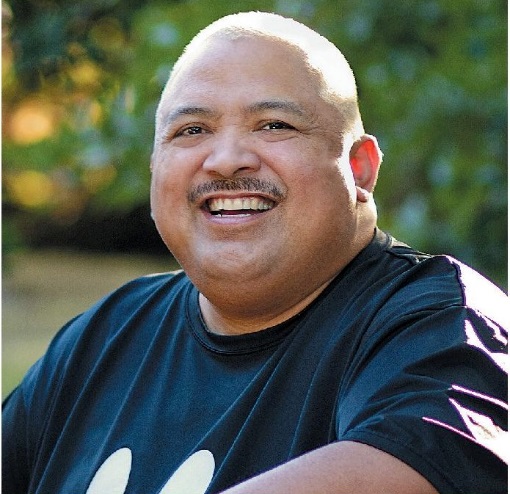 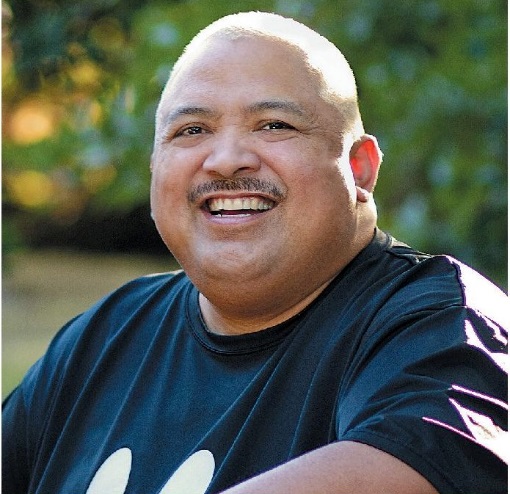 The parishes of St. Matthew and St. Mary by the Lake invite you to a series of days set aside for prayer, reflection, and inspiration.  Join us as we build our communities through music and presentations that are fun and accessible to everyone.Wednesday, March 116:30 pm	Mission with JesseThursday, March 129:00 am Mass followed by session with Jesse6:30 pm Mission with JesseFriday, March 139:00 am school Mass followed by session with Jesse6:30 pm Mission with JesseAll events will be held at St. Matthew Parish9303. S. Chicago Road, Oak CreekFree-will offerings will be acceptedJesse Manibusan is a singer, songwriter, guitarist, and teller of humorous tales.  Well recognized as a dynamic and eclectic speaker and musician, Jesse shares from his heart his love of Christ and the call to live our baptism in every aspect of life. 